Columbus, OH  9-1-1 QA Training Day Agenda – July 18th, 2019 8:00 – 8:30 AM       	Registration & Coffee/Tea8:30 – 9:00 AM       	Welcome and IntroductionsMartyn Gallus of ADS and Nathan Lee from DALF9:00 – 10:30 AM     	QA Training       10:30 – 10:45 AM     	Networking break10:45 – 11:50 AM   	QA Training       11:50 AM – Noon     	Break and lunch setupNoon – 1:00 PM        	Lunch at your seat1:00 – 2:30 PM		QA Training       2:30 – 3:00 PM             Town Hall Question & Answer Session3:00 – 3:30 PM          	NICE Inform Evaluator Demonstration3:30 PM                   	Adjourn and Optional PSAP Tour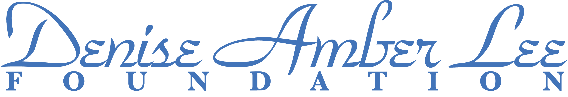 9-1-1 QA Training Day Facilitated by: Professional Trainers: Sherrill Ornberg, ENP, RPL – Foundation QA Director, former PSAP director, past president of Illinois APCONathan Lee – Founder and Trainer, Denise Amber Lee FoundationSponsored by NICE Premier Partner Applied Digital Solutions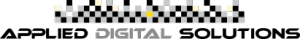 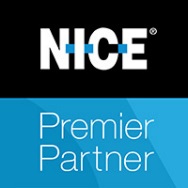 